Российская Федерация                                                                                                        Республика Хакасия                                                                                                         Таштыпский район                                                                                                    Администрация Арбатского сельсовета   ПОСТАНОВЛЕНИЕ 24 июня   2019г.                      	    с. Арбаты	                                                     № 63О присвоении адреса                                                                                                                         объекту недвижимости на                                                                                                             территории Арбатского сельсовета по адресу:                                                                                           Российская Федерация, Республика Хакасия,                                                                                                     Таштыпский муниципальный район,                                                                                                  сельское поселение Арбатский сельсовет,                                                                                                  поселок Малые Арбаты улица Гагарина, дом 4В.      Руководствуясь ст. 14 Федерального закона от 06.10.2003г №131-ФЗ «Об общих принципах организации местного самоуправления в Российской Федерации», Постановлением Правительства РФ от 19 ноября 2014 г. N 1221 "Об утверждении Правил присвоения, изменения и аннулирования адресов" (с изменениями и дополнениями) от 24.04.2015г.,12.08.2015г., 21.12.2018г., учитывая существующую нумерацию, на основании, ст.44 Устава муниципального образования Арбатский сельсовет Таштыпского района Республики Хакасия от г. (с последующими изменениями), Администрация Арбатского сельсовета постановляет:       1. Многоквартирному жилому дому, присвоить адрес: Российская Федерация, Республика Хакасия, Таштыпский муниципальный район, сельское поселение Арбатский сельсовет, поселок Малые Арбаты улица Гагарина, дом 4В, в том числе:Квартира №1: Российская Федерация, Республика Хакасия, Таштыпский муниципальный район, сельское поселение Арбатский сельсовет, поселок Малые Арбаты улица Гагарина, дом 4В, квартира 1.Квартире №2: Российская Федерация, Республика Хакасия, Таштыпский муниципальный район, сельское поселение Арбатский сельсовет, поселок Малые Арбаты улица Гагарина, дом 4В, квартира 2.     2.Рекомендовать регистрирующим органам руководствоваться настоящим постановлением.      3.Контроль за исполнением настоящего постановления оставляю за собой.Примечание: схема расположения объекта недвижимости и земельного участка на генеральном плане: поселок Малые Арбаты, - прилагается  Глава Арбатского сельсовета                                                                           	А.С. ЛебедевПриложение к постановлению №  63 от «24 » июня 2019 г.                                                                                Администрации  Арбатского  сельсоветаСхема расположения объекта по адресу:                                                                                                    Российская Федерация, Республика Хакасия,                                                                                                     Таштыпский муниципальный район,                                                                                                  сельское поселение Арбатский сельсовет,                                                                                                  поселок Малые Арбаты улица Гагарина, дом 4В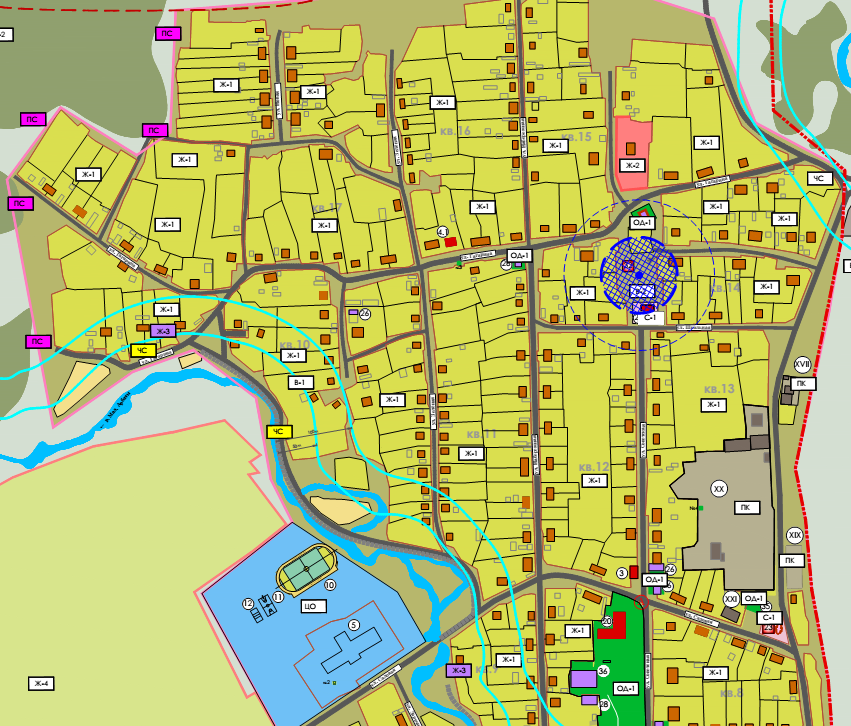 